Broccoli Grape Saladrate it now!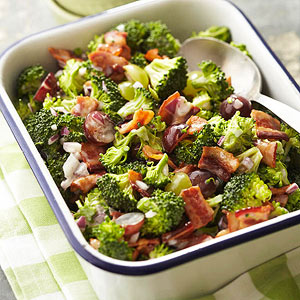 save to recipe boxMidwest Living
Yield: 10 to 12 side-dish servingsPrep Time: 30 minsIngredients1 pound bacon, cut into 1-inch pieces1 cup mayonnaise or salad dressing1 cup red and/or green seedless grapes, halved1/2 cup finely chopped red onion1/4 cup sugar7 cups fresh broccoli florets (1 large head)DirectionsIn a large skillet, cook bacon over medium heat until crisp. Drain bacon on paper towels and set aside.In a large bowl, stir together mayonnaise, grapes, red onion and sugar. Add broccoli and two-thirds of the bacon; stir to coat. Cover and chill in the refrigerator for at least hours or up to 24 hours. Store remaining cooked bacon, covered, in the refrigerator. Sprinkle remaining bacon over salad just before serving. Makes 10 to 12 side-dish servings.